DODATEK Č. 2 k SMLOUVĚ O DÍLOVypracování projektové dokumentace na dopravní stavbyv Kraji Vysočinana akci: „III/1297 Pacov, ul. Nádražní - část 17“Číslo smlouvy objednatele: 19/2017/OŘN/D2/KSÚSV/S,M/1 Číslo smlouvy zhotovitele:uzavřený podle ustanovení § 2586 a násl. zákona č. 89/2012 Sb., občanský zákoník (dále též jen ,,OZ“) a dále v souladu s Obchodními podmínkami zadavatele pro veřejné zakázky na vypracování projektových dokumentací dle § 37 odst. 1 písm. c) zákona č. 134/2016 Sb., o zadávání veřejných zakázek, v platném a účinném znění (dále jen ,,ZZVZ“), vydanými dle § 1751 a násl. OZ.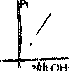 aZhotovitel:	Ing. Robert Juřinase sídlem:	Převrátilská 330, 390 01 Táborfyzická osoba nezapsána v obchodním rejstříku Osoby pověřené jednat jménem zhotovitele ve věcechsmluvních: technických:Bankovní spojení:Číslo účtu:IČO:DIČ:Telefon:E-mail:(dále jen „Zhotovitel")(společně také jako ,Smluvní straný‘ nebo jednotlivě ,Smluvní strana“)	Článek 2	Změna smluvních podmínekSmluvní strany se dohodly na tomto Dodatku č. 2 na základě potřeby zpracování projektu dešťové kanalizace v délce cca 530 m, viz příloha.V této souvislosti se pro tuto akci navyšuje cena za dodatečné práce v Článku 4 odst. 4.1. písm. a) smlouvy o dílo č. 19/2017/OŘN/D2/KSÚSV/S,M/1 takto:Původní cena díla III/1297 Pacov, ul. Nádražní - část 17 bez DPHCena dle Dodatku č. 1 bez DPHVícepráceNově sjednaná cena dle Dodatku č. 1 bez DPHDPH 21%Nově sjednaná cena včetně DPHV návaznosti na výše uvedené dochází ke změně termínů tímto způsobem:V Příloze AI 7 - Technické podmínky, v části Lhůty plnění:Podání žádosti o vydání ÚR a SP do: se ruší a nahrazuje novým zněním:Předání konceptu PD doplněné o projekt dešťové kanalizace: Podání žádosti o vydání ÚR a SP do:Ostatní ujednání nedotčené Dodatkem ě. 2 zůstávají v platnosti a v původním znění.Článek 3
Ostatní ujednáníDodatek č. 2 je nedílnou součástí Smlouvy o dílo ě. objednatele 19/2017/OŘN/D2/KSÚSV/S,M/1 uzavřené dne 30. 1. 2018 podle ustanovení § 2586 a násl. OZ a dále Obchodními podmínkami zadavatele pro veřejné zakázky na vypracování projektových dokumentací dle § 37 odst. 1 písm. c) ZZVZ, vydanými dle § 1751 a násl. NOZ.Dodatek ě. 2 je vyhotoven v čtyřech stejnopisech, z nichž dva výtisky obdrží objednatel a 2 zhotovitel.Tento Dodatek č. 2 nabývá platnosti dnem podpisu a účinnosti dnem uveřejnění v informačním systému veřejné správy - Registru smluv.Zhotovitel výslovně souhlasí se zveřejněním celého textu tohoto Dodatku č. 2 včetně podpisů v informačním systému veřejné správy - Registru smluv.Smluvní strany se dohodly, že zákonnou povinnost dle § 5 odst. 2 zákona č. 340/2015 Sb., o zvláštních podmínkách účinnosti některých smluv, uveřejňování těchto smluv a o registru smluv (zákon o registru smluv) zajistí objednatel.Smluvní strany prohlašují, že si Dodatek č. 2 před podpisem přečetly, sjeho obsahem souhlasí a na důkaz svobodné a vážné vůle připojují své podpisy. Současně prohlašují, že tento dodatek nebyl sjednán v tísni ani za nijak jednostranně nevýhodných podmínek.Nedílnou přílohou je Zápis zjednání na akci „Stavební úpravy III/1297 Pacov, Nádražní ulice“ ze dne 24. 9. 2018.Přílohy:	Zápis zjednání na akci „Stavební úpravy III/1297 Pacov, Nádražní ulice“ ze dne 24. 9. 2018Zhotovitel:	Objednatel: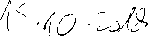 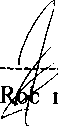 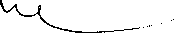 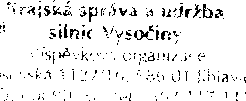 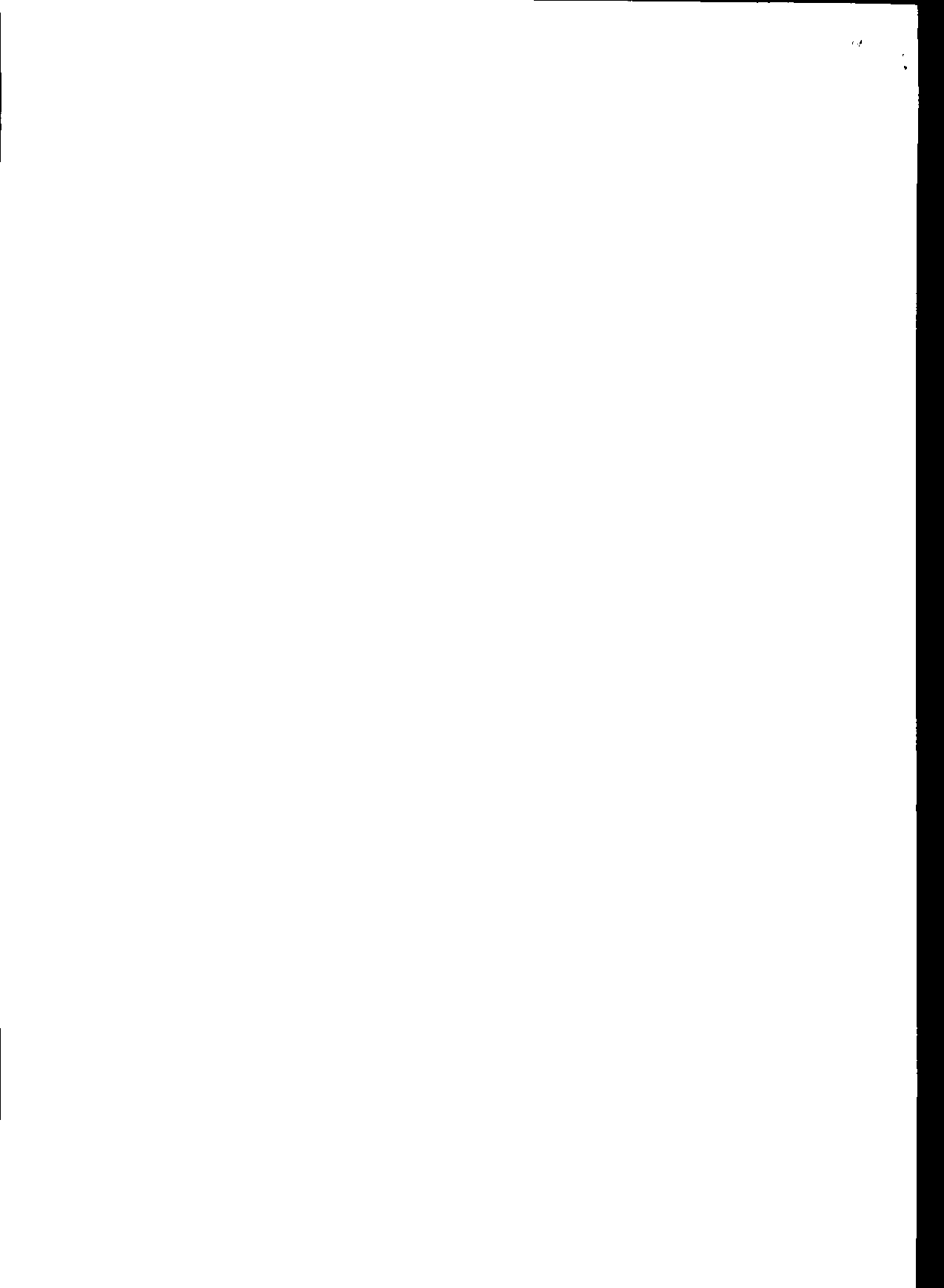 Zápis z jednání na akci „Stavební úpravy 111/1297 Pacov, Nádražní ulice" 24.9.2018, Městský úřad PacovPřítomniMěÚ Pacov - starosta tel. 565 455 162, email: starosta@mestopacov.czMěÚ Pacov - místostarosta	tel. 565 455 163, email: mistostarosta@mestopacov.czKSÚSV - zástupce investora	tel. 606 637 189, email: kovar.r@ksusv.czjurina.r@gmail.competrabohac@centrum.czPřipomínky MěÚ Pacov:místo pro tříděný odpad u upravované křižovatky v km 0,230 vypustit, bude přemístěno jinamkolmá parkovací stání u upravované křižovatky v km 0,200-0,220 vypustit, místo toho 1 podélné parkovací stánítam, kde se bude nechávat štět, počítat v rozpočtu s případnými sanacemi míst, kde je kvůli sítím štět odstraněnu strojíren ve směru do centra - km 1,000 - doplnit nástupiště dle normy s nástupní hranou 20 cm a bezbariérovými prvky + VDZ - zastávka zůstane stávajícívjezd do strojírern v km 1,030 zůstane ve stávajícím polohovém uspořádáníoddělit dešťové vody z jednotné kanalizace v co nejvyšším možném rozsahu - odlehčovák je umístěn v ul. U Sv. Anny a kanalizace vede do potokanová dešťová kanalizace bude umístěna od začátku úseku k ulici U Sv. Anny (tam bude nejvíce vody), dále je možné pokračovat až k p.č. 486, kde je též napojení dešťové kanalizace na vsakovací jímku u stadionupřed podáním žádosti o územní rozhodnutí a stavební povolení bude zaslána finální verze PD s dešťovou kanalizací zaslána na Město PacovZ připomínek vyplývá následující:Na základě požadavku města bude požádáno na KSÚS o prodloužení termínu odevzdání dokumentace a zároveň budou domluveny vzniklé vícepráce na projektování dešťové kanalizace. Dále bude zažádáno o nové vyjádření k dešťové kanalizaci dotčeným orgánům (Povodí Vltavy, Vodoprávní úřad, VODÁK, MěÚ Pacov OŽP).Žádost o stavební povolení bude podána současně s dešťovou kanalizací.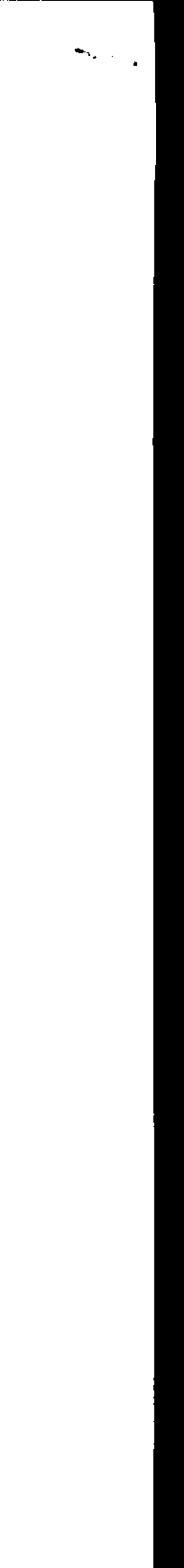 